زانكۆی سه‌ڵاحه‌دین-هه‌ولێر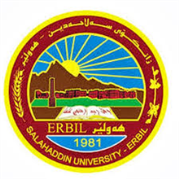 كۆلێژی:   پەروەردەبه‌شی:  زمانی ئینگلیزیژمێریاری/ ئێواران                                          فۆرمی سه‌روانه‌ی زێده‌كی مامۆستایان                                      مانگی: نیسانزانكۆی سه‌ڵاحه‌دین-هه‌ولێركۆلێژی:به‌شی:ژمێریاری                                                  فۆرمی سه‌روانه‌ی زێده‌كی مامۆستایان                                      مانگی: نیسانڕۆژ/ كاتژمێر2:30-3:303:30-4:304:30-5:305:30-6:306:30-7:30شەممەیەك شەممەدوو شەممەSyntax ASyntax ASemantics BSemantics Bسێ شەممەSyntax BSyntax Bچوار شەممەSemantics ASemantics Aپێنج شەممەڕۆژڕۆژڕێكه‌وتتیۆری تیۆری پراكتیكیژمارەی سەروانەڕۆژڕێكه‌وتتیۆری پراكتیكیژمارەی سەروانەشەممەشەممەشەممە9/ 4یەك شەمەیەك شەمەیەك شەمە10/ 4دوو شەمەدوو شەمە4/ 444دوو شەمە11/ 44سێ شەمەسێ شەمە5/ 422سێ شەمە12/ 42چوار شەمەچوار شەمە6/ 422چوار شەمە13/ 42پێنج شەمەپێنج شەمە7/ 4پێنج شەمە14/ 4 سه‌رپه‌رشتی پرۆژه‌ی ده‌رچونسه‌رپه‌رشتی پرۆژه‌ی ده‌رچونسه‌رپه‌رشتی پرۆژه‌ی ده‌رچون33سه‌رپه‌رشتی پرۆژه‌ی ده‌رچونسه‌رپه‌رشتی پرۆژه‌ی ده‌رچون3كۆى كاتژمێره‌كانكۆى كاتژمێره‌كانكۆى كاتژمێره‌كان11111111كۆى كاتژمێره‌كانكۆى كاتژمێره‌كان1111ڕۆژڕۆژڕێكه‌وتتیۆری تیۆری پراكتیكیژمارەی سەروانەڕۆژڕێكه‌وتتیۆری پراكتیكیژمارەی سەروانەشەممەشەممە16/ 4شەممە23/ 4یەك شەمەیەك شەمە17/ 4یەك شەمە24/ 4دوو شەمەدوو شەمە18/ 444دوو شەمە25/ 44سێ شەمەسێ شەمە19/ 422سێ شەمە26/ 42چوار شەمەچوار شەمە20/ 4چوار شەمە27/ 42پێنج شەمەپێنج شەمە21/ 4پێنج شەمە28/ 4سه‌رپه‌رشتی پرۆژه‌ی ده‌رچونسه‌رپه‌رشتی پرۆژه‌ی ده‌رچونسه‌رپه‌رشتی پرۆژه‌ی ده‌رچون33سه‌رپه‌رشتی پرۆژه‌ی ده‌رچونسه‌رپه‌رشتی پرۆژه‌ی ده‌رچون3كۆى كاتژمێره‌كانكۆى كاتژمێره‌كانكۆى كاتژمێره‌كان99كۆى كاتژمێره‌كانكۆى كاتژمێره‌كان1111ڕۆژڕێكه‌وتتیۆری پراكتیكیژمارەی سەروانەناوی مامۆستا: د. رشوان ڕەمەزان ساڵحنازناوی زانستی: مامۆستابەشوانەى ياسايى: ٠بەشوانەی هەمواركراو: ٠ته‌مه‌ن: ٣٨كۆی سەروانە: هۆكاری دابه‌زینی نیساب:ناوی مامۆستا: د. رشوان ڕەمەزان ساڵحنازناوی زانستی: مامۆستابەشوانەى ياسايى: ٠بەشوانەی هەمواركراو: ٠ته‌مه‌ن: ٣٨كۆی سەروانە: هۆكاری دابه‌زینی نیساب:ناوی مامۆستا: د. رشوان ڕەمەزان ساڵحنازناوی زانستی: مامۆستابەشوانەى ياسايى: ٠بەشوانەی هەمواركراو: ٠ته‌مه‌ن: ٣٨كۆی سەروانە: هۆكاری دابه‌زینی نیساب:ناوی مامۆستا: د. رشوان ڕەمەزان ساڵحنازناوی زانستی: مامۆستابەشوانەى ياسايى: ٠بەشوانەی هەمواركراو: ٠ته‌مه‌ن: ٣٨كۆی سەروانە: هۆكاری دابه‌زینی نیساب:ناوی مامۆستا: د. رشوان ڕەمەزان ساڵحنازناوی زانستی: مامۆستابەشوانەى ياسايى: ٠بەشوانەی هەمواركراو: ٠ته‌مه‌ن: ٣٨كۆی سەروانە: هۆكاری دابه‌زینی نیساب:ناوی مامۆستا: د. رشوان ڕەمەزان ساڵحنازناوی زانستی: مامۆستابەشوانەى ياسايى: ٠بەشوانەی هەمواركراو: ٠ته‌مه‌ن: ٣٨كۆی سەروانە: هۆكاری دابه‌زینی نیساب:ناوی مامۆستا: د. رشوان ڕەمەزان ساڵحنازناوی زانستی: مامۆستابەشوانەى ياسايى: ٠بەشوانەی هەمواركراو: ٠ته‌مه‌ن: ٣٨كۆی سەروانە: هۆكاری دابه‌زینی نیساب:شەممە30/ 4ناوی مامۆستا: د. رشوان ڕەمەزان ساڵحنازناوی زانستی: مامۆستابەشوانەى ياسايى: ٠بەشوانەی هەمواركراو: ٠ته‌مه‌ن: ٣٨كۆی سەروانە: هۆكاری دابه‌زینی نیساب:ناوی مامۆستا: د. رشوان ڕەمەزان ساڵحنازناوی زانستی: مامۆستابەشوانەى ياسايى: ٠بەشوانەی هەمواركراو: ٠ته‌مه‌ن: ٣٨كۆی سەروانە: هۆكاری دابه‌زینی نیساب:ناوی مامۆستا: د. رشوان ڕەمەزان ساڵحنازناوی زانستی: مامۆستابەشوانەى ياسايى: ٠بەشوانەی هەمواركراو: ٠ته‌مه‌ن: ٣٨كۆی سەروانە: هۆكاری دابه‌زینی نیساب:ناوی مامۆستا: د. رشوان ڕەمەزان ساڵحنازناوی زانستی: مامۆستابەشوانەى ياسايى: ٠بەشوانەی هەمواركراو: ٠ته‌مه‌ن: ٣٨كۆی سەروانە: هۆكاری دابه‌زینی نیساب:ناوی مامۆستا: د. رشوان ڕەمەزان ساڵحنازناوی زانستی: مامۆستابەشوانەى ياسايى: ٠بەشوانەی هەمواركراو: ٠ته‌مه‌ن: ٣٨كۆی سەروانە: هۆكاری دابه‌زینی نیساب:ناوی مامۆستا: د. رشوان ڕەمەزان ساڵحنازناوی زانستی: مامۆستابەشوانەى ياسايى: ٠بەشوانەی هەمواركراو: ٠ته‌مه‌ن: ٣٨كۆی سەروانە: هۆكاری دابه‌زینی نیساب:ناوی مامۆستا: د. رشوان ڕەمەزان ساڵحنازناوی زانستی: مامۆستابەشوانەى ياسايى: ٠بەشوانەی هەمواركراو: ٠ته‌مه‌ن: ٣٨كۆی سەروانە: هۆكاری دابه‌زینی نیساب:یەك شەمەناوی مامۆستا: د. رشوان ڕەمەزان ساڵحنازناوی زانستی: مامۆستابەشوانەى ياسايى: ٠بەشوانەی هەمواركراو: ٠ته‌مه‌ن: ٣٨كۆی سەروانە: هۆكاری دابه‌زینی نیساب:ناوی مامۆستا: د. رشوان ڕەمەزان ساڵحنازناوی زانستی: مامۆستابەشوانەى ياسايى: ٠بەشوانەی هەمواركراو: ٠ته‌مه‌ن: ٣٨كۆی سەروانە: هۆكاری دابه‌زینی نیساب:ناوی مامۆستا: د. رشوان ڕەمەزان ساڵحنازناوی زانستی: مامۆستابەشوانەى ياسايى: ٠بەشوانەی هەمواركراو: ٠ته‌مه‌ن: ٣٨كۆی سەروانە: هۆكاری دابه‌زینی نیساب:ناوی مامۆستا: د. رشوان ڕەمەزان ساڵحنازناوی زانستی: مامۆستابەشوانەى ياسايى: ٠بەشوانەی هەمواركراو: ٠ته‌مه‌ن: ٣٨كۆی سەروانە: هۆكاری دابه‌زینی نیساب:ناوی مامۆستا: د. رشوان ڕەمەزان ساڵحنازناوی زانستی: مامۆستابەشوانەى ياسايى: ٠بەشوانەی هەمواركراو: ٠ته‌مه‌ن: ٣٨كۆی سەروانە: هۆكاری دابه‌زینی نیساب:ناوی مامۆستا: د. رشوان ڕەمەزان ساڵحنازناوی زانستی: مامۆستابەشوانەى ياسايى: ٠بەشوانەی هەمواركراو: ٠ته‌مه‌ن: ٣٨كۆی سەروانە: هۆكاری دابه‌زینی نیساب:ناوی مامۆستا: د. رشوان ڕەمەزان ساڵحنازناوی زانستی: مامۆستابەشوانەى ياسايى: ٠بەشوانەی هەمواركراو: ٠ته‌مه‌ن: ٣٨كۆی سەروانە: هۆكاری دابه‌زینی نیساب:دوو شەمەناوی مامۆستا: د. رشوان ڕەمەزان ساڵحنازناوی زانستی: مامۆستابەشوانەى ياسايى: ٠بەشوانەی هەمواركراو: ٠ته‌مه‌ن: ٣٨كۆی سەروانە: هۆكاری دابه‌زینی نیساب:ناوی مامۆستا: د. رشوان ڕەمەزان ساڵحنازناوی زانستی: مامۆستابەشوانەى ياسايى: ٠بەشوانەی هەمواركراو: ٠ته‌مه‌ن: ٣٨كۆی سەروانە: هۆكاری دابه‌زینی نیساب:ناوی مامۆستا: د. رشوان ڕەمەزان ساڵحنازناوی زانستی: مامۆستابەشوانەى ياسايى: ٠بەشوانەی هەمواركراو: ٠ته‌مه‌ن: ٣٨كۆی سەروانە: هۆكاری دابه‌زینی نیساب:ناوی مامۆستا: د. رشوان ڕەمەزان ساڵحنازناوی زانستی: مامۆستابەشوانەى ياسايى: ٠بەشوانەی هەمواركراو: ٠ته‌مه‌ن: ٣٨كۆی سەروانە: هۆكاری دابه‌زینی نیساب:ناوی مامۆستا: د. رشوان ڕەمەزان ساڵحنازناوی زانستی: مامۆستابەشوانەى ياسايى: ٠بەشوانەی هەمواركراو: ٠ته‌مه‌ن: ٣٨كۆی سەروانە: هۆكاری دابه‌زینی نیساب:ناوی مامۆستا: د. رشوان ڕەمەزان ساڵحنازناوی زانستی: مامۆستابەشوانەى ياسايى: ٠بەشوانەی هەمواركراو: ٠ته‌مه‌ن: ٣٨كۆی سەروانە: هۆكاری دابه‌زینی نیساب:ناوی مامۆستا: د. رشوان ڕەمەزان ساڵحنازناوی زانستی: مامۆستابەشوانەى ياسايى: ٠بەشوانەی هەمواركراو: ٠ته‌مه‌ن: ٣٨كۆی سەروانە: هۆكاری دابه‌زینی نیساب:سێ شەمەناوی مامۆستا: د. رشوان ڕەمەزان ساڵحنازناوی زانستی: مامۆستابەشوانەى ياسايى: ٠بەشوانەی هەمواركراو: ٠ته‌مه‌ن: ٣٨كۆی سەروانە: هۆكاری دابه‌زینی نیساب:ناوی مامۆستا: د. رشوان ڕەمەزان ساڵحنازناوی زانستی: مامۆستابەشوانەى ياسايى: ٠بەشوانەی هەمواركراو: ٠ته‌مه‌ن: ٣٨كۆی سەروانە: هۆكاری دابه‌زینی نیساب:ناوی مامۆستا: د. رشوان ڕەمەزان ساڵحنازناوی زانستی: مامۆستابەشوانەى ياسايى: ٠بەشوانەی هەمواركراو: ٠ته‌مه‌ن: ٣٨كۆی سەروانە: هۆكاری دابه‌زینی نیساب:ناوی مامۆستا: د. رشوان ڕەمەزان ساڵحنازناوی زانستی: مامۆستابەشوانەى ياسايى: ٠بەشوانەی هەمواركراو: ٠ته‌مه‌ن: ٣٨كۆی سەروانە: هۆكاری دابه‌زینی نیساب:ناوی مامۆستا: د. رشوان ڕەمەزان ساڵحنازناوی زانستی: مامۆستابەشوانەى ياسايى: ٠بەشوانەی هەمواركراو: ٠ته‌مه‌ن: ٣٨كۆی سەروانە: هۆكاری دابه‌زینی نیساب:ناوی مامۆستا: د. رشوان ڕەمەزان ساڵحنازناوی زانستی: مامۆستابەشوانەى ياسايى: ٠بەشوانەی هەمواركراو: ٠ته‌مه‌ن: ٣٨كۆی سەروانە: هۆكاری دابه‌زینی نیساب:ناوی مامۆستا: د. رشوان ڕەمەزان ساڵحنازناوی زانستی: مامۆستابەشوانەى ياسايى: ٠بەشوانەی هەمواركراو: ٠ته‌مه‌ن: ٣٨كۆی سەروانە: هۆكاری دابه‌زینی نیساب:چوار شەمەناوی مامۆستا: د. رشوان ڕەمەزان ساڵحنازناوی زانستی: مامۆستابەشوانەى ياسايى: ٠بەشوانەی هەمواركراو: ٠ته‌مه‌ن: ٣٨كۆی سەروانە: هۆكاری دابه‌زینی نیساب:ناوی مامۆستا: د. رشوان ڕەمەزان ساڵحنازناوی زانستی: مامۆستابەشوانەى ياسايى: ٠بەشوانەی هەمواركراو: ٠ته‌مه‌ن: ٣٨كۆی سەروانە: هۆكاری دابه‌زینی نیساب:ناوی مامۆستا: د. رشوان ڕەمەزان ساڵحنازناوی زانستی: مامۆستابەشوانەى ياسايى: ٠بەشوانەی هەمواركراو: ٠ته‌مه‌ن: ٣٨كۆی سەروانە: هۆكاری دابه‌زینی نیساب:ناوی مامۆستا: د. رشوان ڕەمەزان ساڵحنازناوی زانستی: مامۆستابەشوانەى ياسايى: ٠بەشوانەی هەمواركراو: ٠ته‌مه‌ن: ٣٨كۆی سەروانە: هۆكاری دابه‌زینی نیساب:ناوی مامۆستا: د. رشوان ڕەمەزان ساڵحنازناوی زانستی: مامۆستابەشوانەى ياسايى: ٠بەشوانەی هەمواركراو: ٠ته‌مه‌ن: ٣٨كۆی سەروانە: هۆكاری دابه‌زینی نیساب:ناوی مامۆستا: د. رشوان ڕەمەزان ساڵحنازناوی زانستی: مامۆستابەشوانەى ياسايى: ٠بەشوانەی هەمواركراو: ٠ته‌مه‌ن: ٣٨كۆی سەروانە: هۆكاری دابه‌زینی نیساب:ناوی مامۆستا: د. رشوان ڕەمەزان ساڵحنازناوی زانستی: مامۆستابەشوانەى ياسايى: ٠بەشوانەی هەمواركراو: ٠ته‌مه‌ن: ٣٨كۆی سەروانە: هۆكاری دابه‌زینی نیساب:پێنج شەمەناوی مامۆستا: د. رشوان ڕەمەزان ساڵحنازناوی زانستی: مامۆستابەشوانەى ياسايى: ٠بەشوانەی هەمواركراو: ٠ته‌مه‌ن: ٣٨كۆی سەروانە: هۆكاری دابه‌زینی نیساب:ناوی مامۆستا: د. رشوان ڕەمەزان ساڵحنازناوی زانستی: مامۆستابەشوانەى ياسايى: ٠بەشوانەی هەمواركراو: ٠ته‌مه‌ن: ٣٨كۆی سەروانە: هۆكاری دابه‌زینی نیساب:ناوی مامۆستا: د. رشوان ڕەمەزان ساڵحنازناوی زانستی: مامۆستابەشوانەى ياسايى: ٠بەشوانەی هەمواركراو: ٠ته‌مه‌ن: ٣٨كۆی سەروانە: هۆكاری دابه‌زینی نیساب:ناوی مامۆستا: د. رشوان ڕەمەزان ساڵحنازناوی زانستی: مامۆستابەشوانەى ياسايى: ٠بەشوانەی هەمواركراو: ٠ته‌مه‌ن: ٣٨كۆی سەروانە: هۆكاری دابه‌زینی نیساب:ناوی مامۆستا: د. رشوان ڕەمەزان ساڵحنازناوی زانستی: مامۆستابەشوانەى ياسايى: ٠بەشوانەی هەمواركراو: ٠ته‌مه‌ن: ٣٨كۆی سەروانە: هۆكاری دابه‌زینی نیساب:ناوی مامۆستا: د. رشوان ڕەمەزان ساڵحنازناوی زانستی: مامۆستابەشوانەى ياسايى: ٠بەشوانەی هەمواركراو: ٠ته‌مه‌ن: ٣٨كۆی سەروانە: هۆكاری دابه‌زینی نیساب:ناوی مامۆستا: د. رشوان ڕەمەزان ساڵحنازناوی زانستی: مامۆستابەشوانەى ياسايى: ٠بەشوانەی هەمواركراو: ٠ته‌مه‌ن: ٣٨كۆی سەروانە: هۆكاری دابه‌زینی نیساب:سه‌رپه‌رشتی پرۆژه‌ی ده‌رچونسه‌رپه‌رشتی پرۆژه‌ی ده‌رچونناوی مامۆستا: د. رشوان ڕەمەزان ساڵحنازناوی زانستی: مامۆستابەشوانەى ياسايى: ٠بەشوانەی هەمواركراو: ٠ته‌مه‌ن: ٣٨كۆی سەروانە: هۆكاری دابه‌زینی نیساب:ناوی مامۆستا: د. رشوان ڕەمەزان ساڵحنازناوی زانستی: مامۆستابەشوانەى ياسايى: ٠بەشوانەی هەمواركراو: ٠ته‌مه‌ن: ٣٨كۆی سەروانە: هۆكاری دابه‌زینی نیساب:ناوی مامۆستا: د. رشوان ڕەمەزان ساڵحنازناوی زانستی: مامۆستابەشوانەى ياسايى: ٠بەشوانەی هەمواركراو: ٠ته‌مه‌ن: ٣٨كۆی سەروانە: هۆكاری دابه‌زینی نیساب:ناوی مامۆستا: د. رشوان ڕەمەزان ساڵحنازناوی زانستی: مامۆستابەشوانەى ياسايى: ٠بەشوانەی هەمواركراو: ٠ته‌مه‌ن: ٣٨كۆی سەروانە: هۆكاری دابه‌زینی نیساب:ناوی مامۆستا: د. رشوان ڕەمەزان ساڵحنازناوی زانستی: مامۆستابەشوانەى ياسايى: ٠بەشوانەی هەمواركراو: ٠ته‌مه‌ن: ٣٨كۆی سەروانە: هۆكاری دابه‌زینی نیساب:ناوی مامۆستا: د. رشوان ڕەمەزان ساڵحنازناوی زانستی: مامۆستابەشوانەى ياسايى: ٠بەشوانەی هەمواركراو: ٠ته‌مه‌ن: ٣٨كۆی سەروانە: هۆكاری دابه‌زینی نیساب:ناوی مامۆستا: د. رشوان ڕەمەزان ساڵحنازناوی زانستی: مامۆستابەشوانەى ياسايى: ٠بەشوانەی هەمواركراو: ٠ته‌مه‌ن: ٣٨كۆی سەروانە: هۆكاری دابه‌زینی نیساب:كۆى كاتژمێره‌كانكۆى كاتژمێره‌كانكاتژمێر	٤٢٤٢٤٢    دینار    دینارواژۆی مامۆستاسەرۆكی بەشڕاگری كۆلیژڕۆژ/ كاتژمێر8:30-9:309:30-10:3010:30-11:3011:30-12:3012:30-1:301:30-2:302:30-3:303:30-4:304:30-5:30شەممەیەك شەممەدوو شەممەسێ شەممەچوار شەممەپێنج شەممەڕۆژڕۆژڕێكه‌وتتیۆری تیۆری پراكتیكیژمارەی سەروانەڕۆژڕێكه‌وتتیۆری پراكتیكیژمارەی سەروانەشەممەشەممەشەممە6/ 4یەك شەمەیەك شەمەیەك شەمە7/ 4دوو شەمەدوو شەمە1/ 4دوو شەمە8/ 4سێ شەمەسێ شەمە2/ 4سێ شەمە9/ 4چوار شەمەچوار شەمە3/ 4چوار شەمە10/ 4پێنج شەمەپێنج شەمە4/ 4پێنج شەمە11/ 4 سه‌رپه‌رشتی پرۆژه‌ی ده‌رچونسه‌رپه‌رشتی پرۆژه‌ی ده‌رچونسه‌رپه‌رشتی پرۆژه‌ی ده‌رچونسه‌رپه‌رشتی پرۆژه‌ی ده‌رچونسه‌رپه‌رشتی پرۆژه‌ی ده‌رچونكۆى كاتژمێره‌كانكۆى كاتژمێره‌كانكۆى كاتژمێره‌كانكۆى كاتژمێره‌كانكۆى كاتژمێره‌كانڕۆژڕۆژڕێكه‌وتتیۆری تیۆری پراكتیكیژمارەی سەروانەڕۆژڕێكه‌وتتیۆری پراكتیكیژمارەی سەروانەشەممەشەممە13/ 4شەممە20/ 4یەك شەمەیەك شەمە14/ 4یەك شەمە21/ 4دوو شەمەدوو شەمە15/ 4دوو شەمە22/ 4سێ شەمەسێ شەمە16/ 4سێ شەمە23/ 4چوار شەمەچوار شەمە17/ 4چوار شەمە24/ 4پێنج شەمەپێنج شەمە18/ 4پێنج شەمە25/ 4سه‌رپه‌رشتی پرۆژه‌ی ده‌رچونسه‌رپه‌رشتی پرۆژه‌ی ده‌رچونسه‌رپه‌رشتی پرۆژه‌ی ده‌رچونسه‌رپه‌رشتی پرۆژه‌ی ده‌رچونسه‌رپه‌رشتی پرۆژه‌ی ده‌رچونكۆى كاتژمێره‌كانكۆى كاتژمێره‌كانكۆى كاتژمێره‌كانكۆى كاتژمێره‌كانكۆى كاتژمێره‌كانڕۆژڕێكه‌وتتیۆری پراكتیكیژمارەی سەروانەناوی مامۆستا: نازناوی زانستی: بەشوانەى ياسايى:بەشوانەی هەمواركراو:ته‌مه‌ن:كۆی سەروانە:هۆكاری دابه‌زینی نیساب:ناوی مامۆستا: نازناوی زانستی: بەشوانەى ياسايى:بەشوانەی هەمواركراو:ته‌مه‌ن:كۆی سەروانە:هۆكاری دابه‌زینی نیساب:ناوی مامۆستا: نازناوی زانستی: بەشوانەى ياسايى:بەشوانەی هەمواركراو:ته‌مه‌ن:كۆی سەروانە:هۆكاری دابه‌زینی نیساب:ناوی مامۆستا: نازناوی زانستی: بەشوانەى ياسايى:بەشوانەی هەمواركراو:ته‌مه‌ن:كۆی سەروانە:هۆكاری دابه‌زینی نیساب:ناوی مامۆستا: نازناوی زانستی: بەشوانەى ياسايى:بەشوانەی هەمواركراو:ته‌مه‌ن:كۆی سەروانە:هۆكاری دابه‌زینی نیساب:ناوی مامۆستا: نازناوی زانستی: بەشوانەى ياسايى:بەشوانەی هەمواركراو:ته‌مه‌ن:كۆی سەروانە:هۆكاری دابه‌زینی نیساب:ناوی مامۆستا: نازناوی زانستی: بەشوانەى ياسايى:بەشوانەی هەمواركراو:ته‌مه‌ن:كۆی سەروانە:هۆكاری دابه‌زینی نیساب:شەممە27/ 4ناوی مامۆستا: نازناوی زانستی: بەشوانەى ياسايى:بەشوانەی هەمواركراو:ته‌مه‌ن:كۆی سەروانە:هۆكاری دابه‌زینی نیساب:ناوی مامۆستا: نازناوی زانستی: بەشوانەى ياسايى:بەشوانەی هەمواركراو:ته‌مه‌ن:كۆی سەروانە:هۆكاری دابه‌زینی نیساب:ناوی مامۆستا: نازناوی زانستی: بەشوانەى ياسايى:بەشوانەی هەمواركراو:ته‌مه‌ن:كۆی سەروانە:هۆكاری دابه‌زینی نیساب:ناوی مامۆستا: نازناوی زانستی: بەشوانەى ياسايى:بەشوانەی هەمواركراو:ته‌مه‌ن:كۆی سەروانە:هۆكاری دابه‌زینی نیساب:ناوی مامۆستا: نازناوی زانستی: بەشوانەى ياسايى:بەشوانەی هەمواركراو:ته‌مه‌ن:كۆی سەروانە:هۆكاری دابه‌زینی نیساب:ناوی مامۆستا: نازناوی زانستی: بەشوانەى ياسايى:بەشوانەی هەمواركراو:ته‌مه‌ن:كۆی سەروانە:هۆكاری دابه‌زینی نیساب:ناوی مامۆستا: نازناوی زانستی: بەشوانەى ياسايى:بەشوانەی هەمواركراو:ته‌مه‌ن:كۆی سەروانە:هۆكاری دابه‌زینی نیساب:یەك شەمە28/ 4ناوی مامۆستا: نازناوی زانستی: بەشوانەى ياسايى:بەشوانەی هەمواركراو:ته‌مه‌ن:كۆی سەروانە:هۆكاری دابه‌زینی نیساب:ناوی مامۆستا: نازناوی زانستی: بەشوانەى ياسايى:بەشوانەی هەمواركراو:ته‌مه‌ن:كۆی سەروانە:هۆكاری دابه‌زینی نیساب:ناوی مامۆستا: نازناوی زانستی: بەشوانەى ياسايى:بەشوانەی هەمواركراو:ته‌مه‌ن:كۆی سەروانە:هۆكاری دابه‌زینی نیساب:ناوی مامۆستا: نازناوی زانستی: بەشوانەى ياسايى:بەشوانەی هەمواركراو:ته‌مه‌ن:كۆی سەروانە:هۆكاری دابه‌زینی نیساب:ناوی مامۆستا: نازناوی زانستی: بەشوانەى ياسايى:بەشوانەی هەمواركراو:ته‌مه‌ن:كۆی سەروانە:هۆكاری دابه‌زینی نیساب:ناوی مامۆستا: نازناوی زانستی: بەشوانەى ياسايى:بەشوانەی هەمواركراو:ته‌مه‌ن:كۆی سەروانە:هۆكاری دابه‌زینی نیساب:ناوی مامۆستا: نازناوی زانستی: بەشوانەى ياسايى:بەشوانەی هەمواركراو:ته‌مه‌ن:كۆی سەروانە:هۆكاری دابه‌زینی نیساب:دوو شەمە29/ 4ناوی مامۆستا: نازناوی زانستی: بەشوانەى ياسايى:بەشوانەی هەمواركراو:ته‌مه‌ن:كۆی سەروانە:هۆكاری دابه‌زینی نیساب:ناوی مامۆستا: نازناوی زانستی: بەشوانەى ياسايى:بەشوانەی هەمواركراو:ته‌مه‌ن:كۆی سەروانە:هۆكاری دابه‌زینی نیساب:ناوی مامۆستا: نازناوی زانستی: بەشوانەى ياسايى:بەشوانەی هەمواركراو:ته‌مه‌ن:كۆی سەروانە:هۆكاری دابه‌زینی نیساب:ناوی مامۆستا: نازناوی زانستی: بەشوانەى ياسايى:بەشوانەی هەمواركراو:ته‌مه‌ن:كۆی سەروانە:هۆكاری دابه‌زینی نیساب:ناوی مامۆستا: نازناوی زانستی: بەشوانەى ياسايى:بەشوانەی هەمواركراو:ته‌مه‌ن:كۆی سەروانە:هۆكاری دابه‌زینی نیساب:ناوی مامۆستا: نازناوی زانستی: بەشوانەى ياسايى:بەشوانەی هەمواركراو:ته‌مه‌ن:كۆی سەروانە:هۆكاری دابه‌زینی نیساب:ناوی مامۆستا: نازناوی زانستی: بەشوانەى ياسايى:بەشوانەی هەمواركراو:ته‌مه‌ن:كۆی سەروانە:هۆكاری دابه‌زینی نیساب:سێ شەمە30/ 4ناوی مامۆستا: نازناوی زانستی: بەشوانەى ياسايى:بەشوانەی هەمواركراو:ته‌مه‌ن:كۆی سەروانە:هۆكاری دابه‌زینی نیساب:ناوی مامۆستا: نازناوی زانستی: بەشوانەى ياسايى:بەشوانەی هەمواركراو:ته‌مه‌ن:كۆی سەروانە:هۆكاری دابه‌زینی نیساب:ناوی مامۆستا: نازناوی زانستی: بەشوانەى ياسايى:بەشوانەی هەمواركراو:ته‌مه‌ن:كۆی سەروانە:هۆكاری دابه‌زینی نیساب:ناوی مامۆستا: نازناوی زانستی: بەشوانەى ياسايى:بەشوانەی هەمواركراو:ته‌مه‌ن:كۆی سەروانە:هۆكاری دابه‌زینی نیساب:ناوی مامۆستا: نازناوی زانستی: بەشوانەى ياسايى:بەشوانەی هەمواركراو:ته‌مه‌ن:كۆی سەروانە:هۆكاری دابه‌زینی نیساب:ناوی مامۆستا: نازناوی زانستی: بەشوانەى ياسايى:بەشوانەی هەمواركراو:ته‌مه‌ن:كۆی سەروانە:هۆكاری دابه‌زینی نیساب:ناوی مامۆستا: نازناوی زانستی: بەشوانەى ياسايى:بەشوانەی هەمواركراو:ته‌مه‌ن:كۆی سەروانە:هۆكاری دابه‌زینی نیساب:چوار شەمەناوی مامۆستا: نازناوی زانستی: بەشوانەى ياسايى:بەشوانەی هەمواركراو:ته‌مه‌ن:كۆی سەروانە:هۆكاری دابه‌زینی نیساب:ناوی مامۆستا: نازناوی زانستی: بەشوانەى ياسايى:بەشوانەی هەمواركراو:ته‌مه‌ن:كۆی سەروانە:هۆكاری دابه‌زینی نیساب:ناوی مامۆستا: نازناوی زانستی: بەشوانەى ياسايى:بەشوانەی هەمواركراو:ته‌مه‌ن:كۆی سەروانە:هۆكاری دابه‌زینی نیساب:ناوی مامۆستا: نازناوی زانستی: بەشوانەى ياسايى:بەشوانەی هەمواركراو:ته‌مه‌ن:كۆی سەروانە:هۆكاری دابه‌زینی نیساب:ناوی مامۆستا: نازناوی زانستی: بەشوانەى ياسايى:بەشوانەی هەمواركراو:ته‌مه‌ن:كۆی سەروانە:هۆكاری دابه‌زینی نیساب:ناوی مامۆستا: نازناوی زانستی: بەشوانەى ياسايى:بەشوانەی هەمواركراو:ته‌مه‌ن:كۆی سەروانە:هۆكاری دابه‌زینی نیساب:ناوی مامۆستا: نازناوی زانستی: بەشوانەى ياسايى:بەشوانەی هەمواركراو:ته‌مه‌ن:كۆی سەروانە:هۆكاری دابه‌زینی نیساب:پێنج شەمەناوی مامۆستا: نازناوی زانستی: بەشوانەى ياسايى:بەشوانەی هەمواركراو:ته‌مه‌ن:كۆی سەروانە:هۆكاری دابه‌زینی نیساب:ناوی مامۆستا: نازناوی زانستی: بەشوانەى ياسايى:بەشوانەی هەمواركراو:ته‌مه‌ن:كۆی سەروانە:هۆكاری دابه‌زینی نیساب:ناوی مامۆستا: نازناوی زانستی: بەشوانەى ياسايى:بەشوانەی هەمواركراو:ته‌مه‌ن:كۆی سەروانە:هۆكاری دابه‌زینی نیساب:ناوی مامۆستا: نازناوی زانستی: بەشوانەى ياسايى:بەشوانەی هەمواركراو:ته‌مه‌ن:كۆی سەروانە:هۆكاری دابه‌زینی نیساب:ناوی مامۆستا: نازناوی زانستی: بەشوانەى ياسايى:بەشوانەی هەمواركراو:ته‌مه‌ن:كۆی سەروانە:هۆكاری دابه‌زینی نیساب:ناوی مامۆستا: نازناوی زانستی: بەشوانەى ياسايى:بەشوانەی هەمواركراو:ته‌مه‌ن:كۆی سەروانە:هۆكاری دابه‌زینی نیساب:ناوی مامۆستا: نازناوی زانستی: بەشوانەى ياسايى:بەشوانەی هەمواركراو:ته‌مه‌ن:كۆی سەروانە:هۆكاری دابه‌زینی نیساب:سه‌رپه‌رشتی پرۆژه‌ی ده‌رچونسه‌رپه‌رشتی پرۆژه‌ی ده‌رچونناوی مامۆستا: نازناوی زانستی: بەشوانەى ياسايى:بەشوانەی هەمواركراو:ته‌مه‌ن:كۆی سەروانە:هۆكاری دابه‌زینی نیساب:ناوی مامۆستا: نازناوی زانستی: بەشوانەى ياسايى:بەشوانەی هەمواركراو:ته‌مه‌ن:كۆی سەروانە:هۆكاری دابه‌زینی نیساب:ناوی مامۆستا: نازناوی زانستی: بەشوانەى ياسايى:بەشوانەی هەمواركراو:ته‌مه‌ن:كۆی سەروانە:هۆكاری دابه‌زینی نیساب:ناوی مامۆستا: نازناوی زانستی: بەشوانەى ياسايى:بەشوانەی هەمواركراو:ته‌مه‌ن:كۆی سەروانە:هۆكاری دابه‌زینی نیساب:ناوی مامۆستا: نازناوی زانستی: بەشوانەى ياسايى:بەشوانەی هەمواركراو:ته‌مه‌ن:كۆی سەروانە:هۆكاری دابه‌زینی نیساب:ناوی مامۆستا: نازناوی زانستی: بەشوانەى ياسايى:بەشوانەی هەمواركراو:ته‌مه‌ن:كۆی سەروانە:هۆكاری دابه‌زینی نیساب:ناوی مامۆستا: نازناوی زانستی: بەشوانەى ياسايى:بەشوانەی هەمواركراو:ته‌مه‌ن:كۆی سەروانە:هۆكاری دابه‌زینی نیساب:كۆى كاتژمێره‌كانكۆى كاتژمێره‌كانكاتژمێر	XXX    دینار    دینارواژۆی مامۆستاسەرۆكی بەشڕاگری كۆلیژ